Выписка из протокола Двадцать восьмых Консультаций между делегацией Российской Федерации и делегацией Правительства Гренландии о взаимных отношениях в области рыболовства на 2020 год (пункты 5, 6 и 9) и приложения 11 и 12 к нему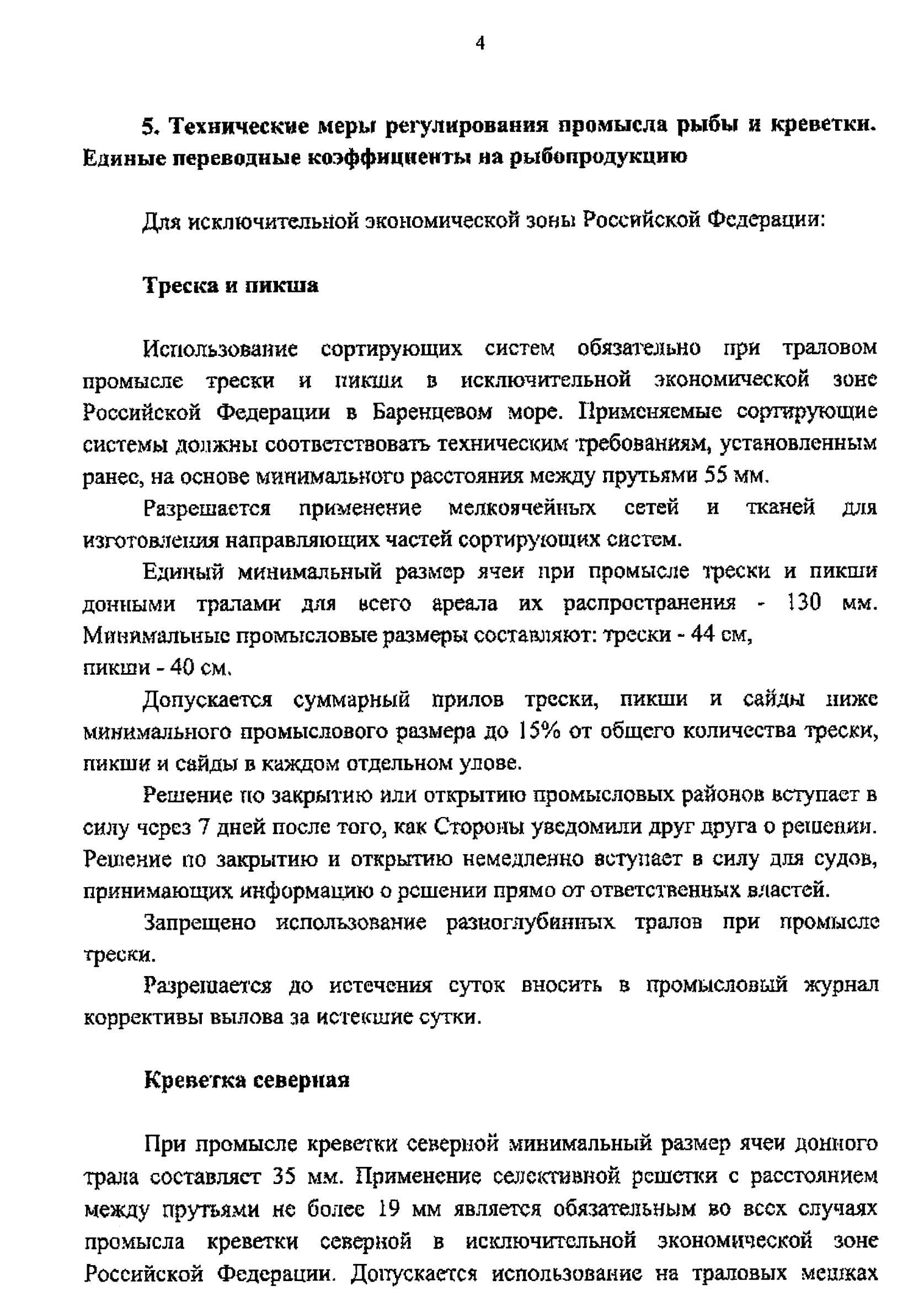 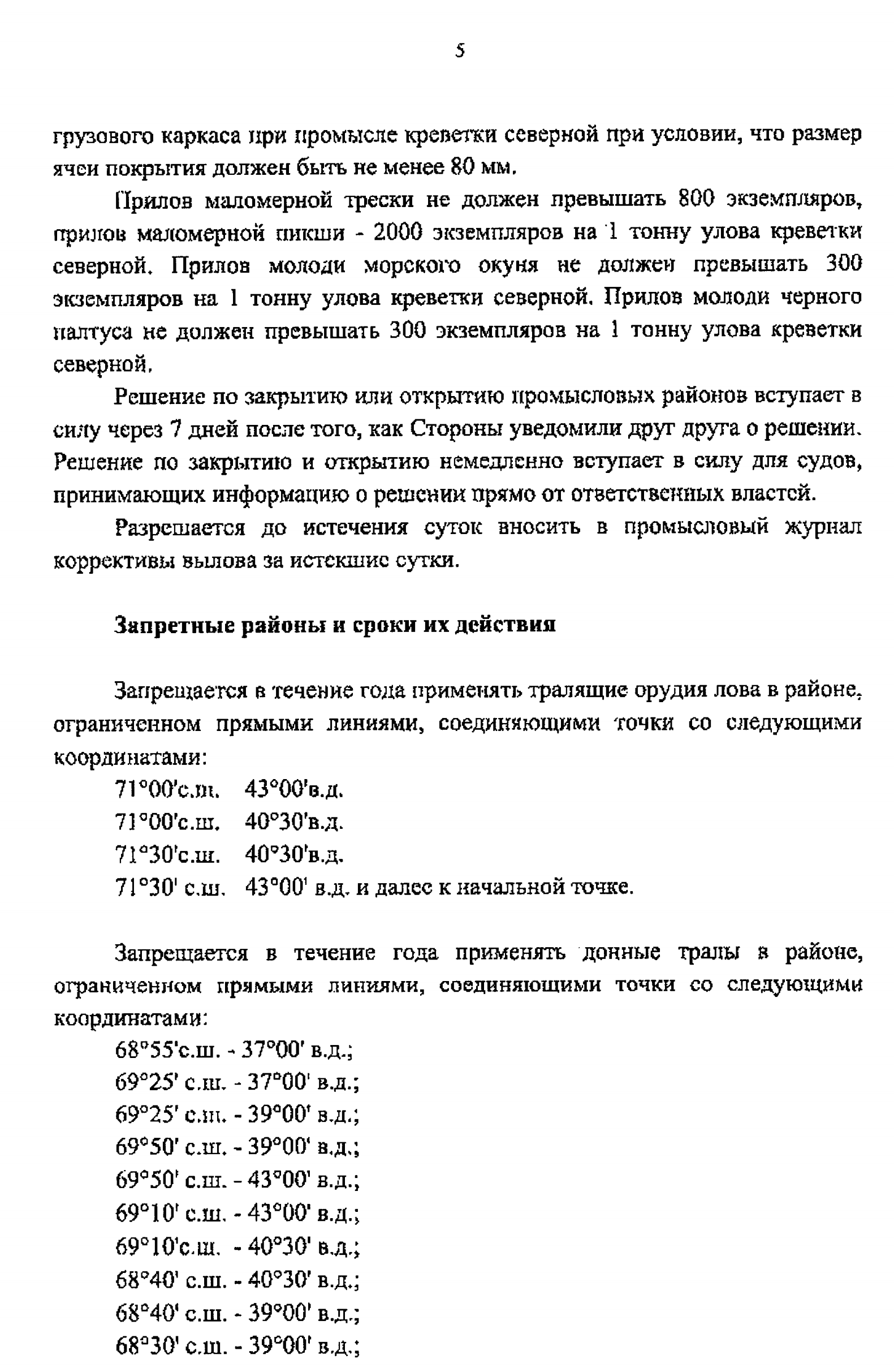 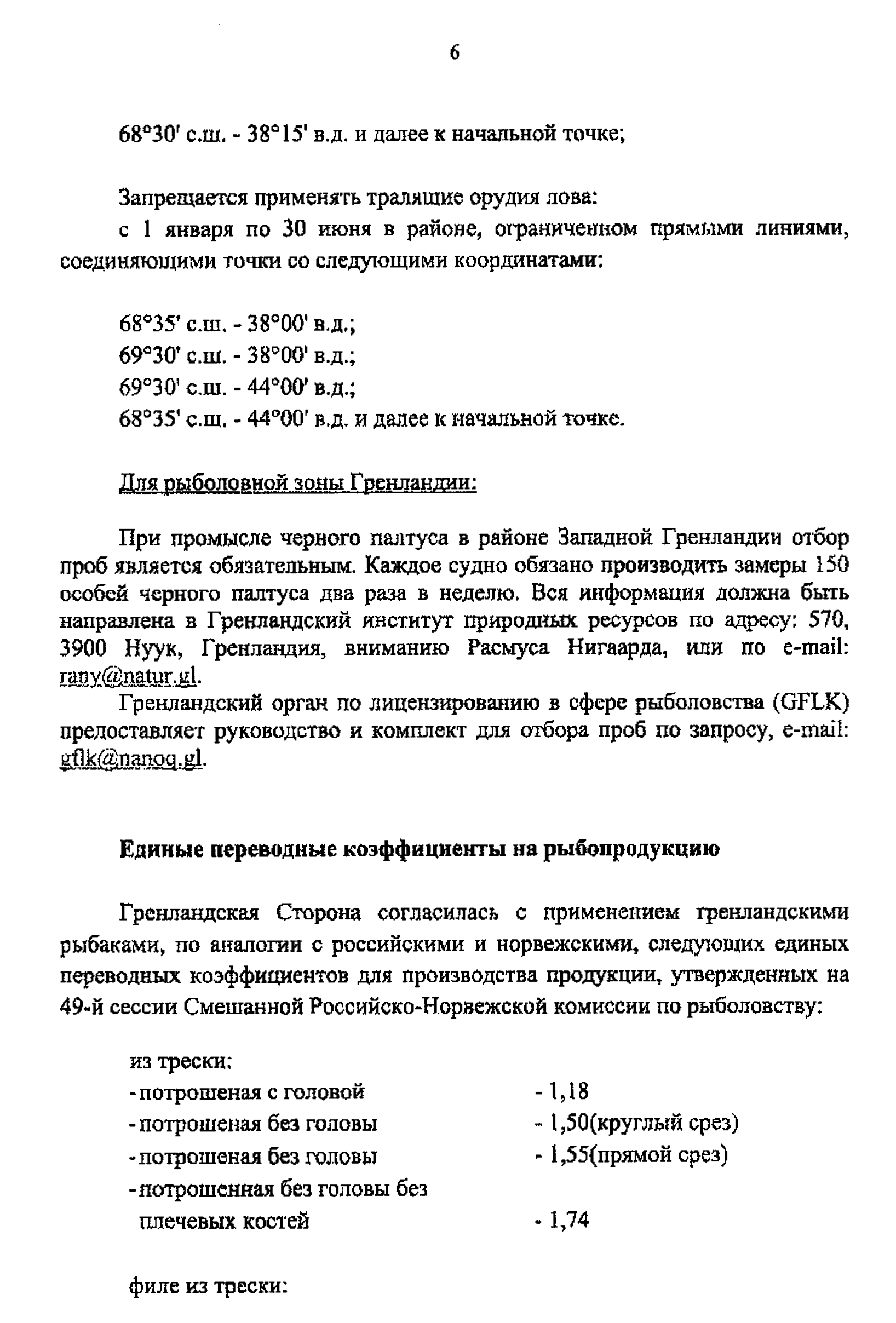 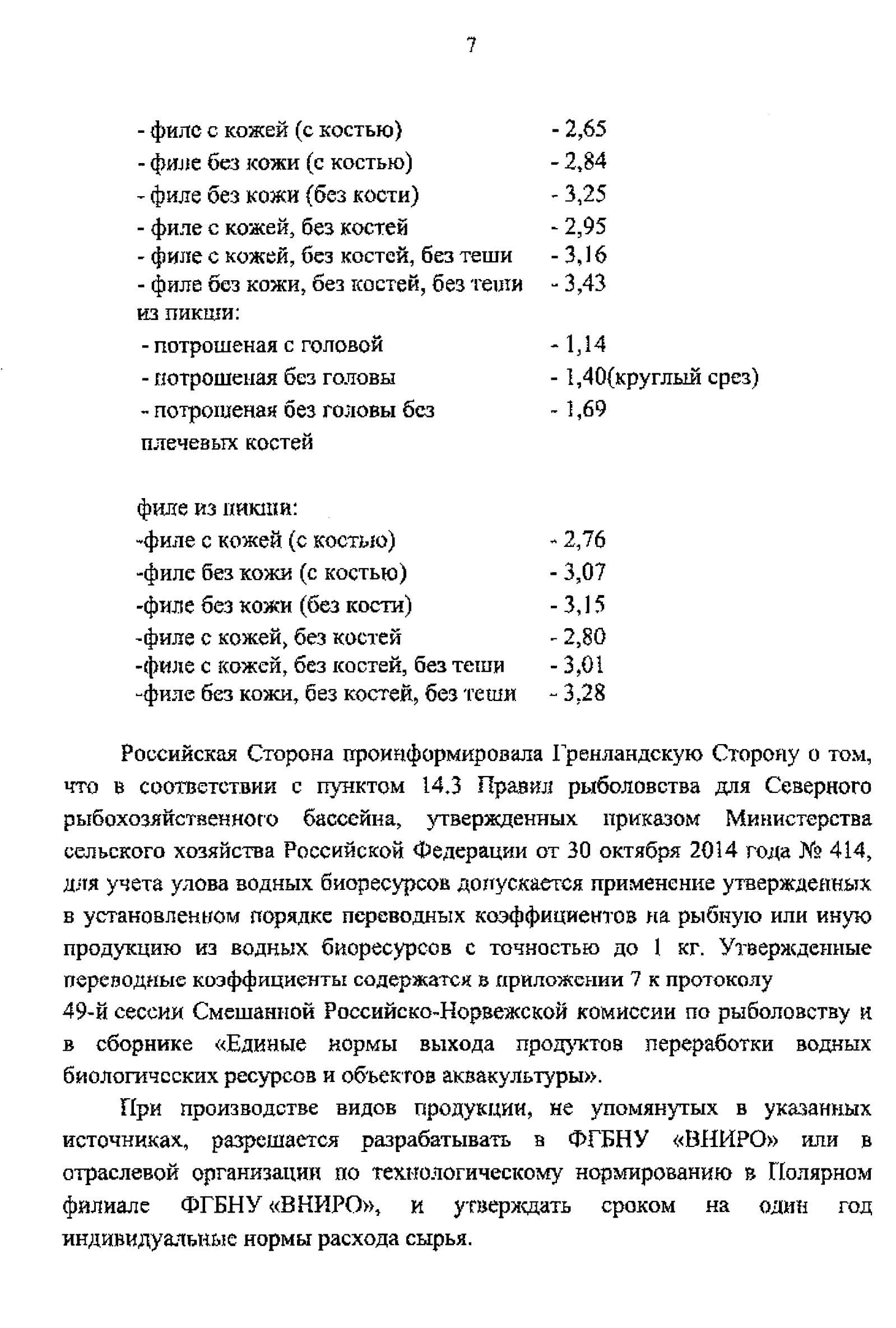 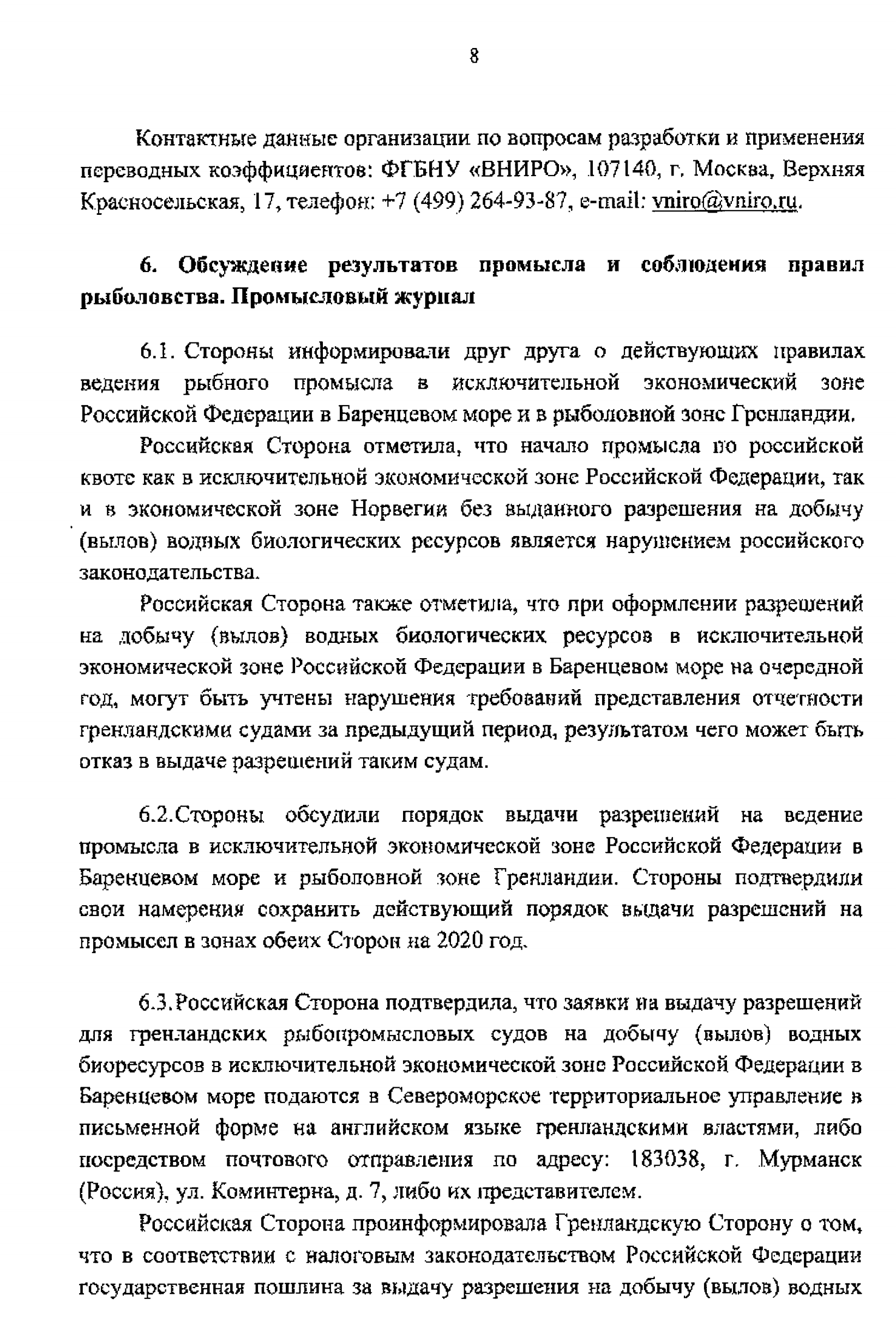 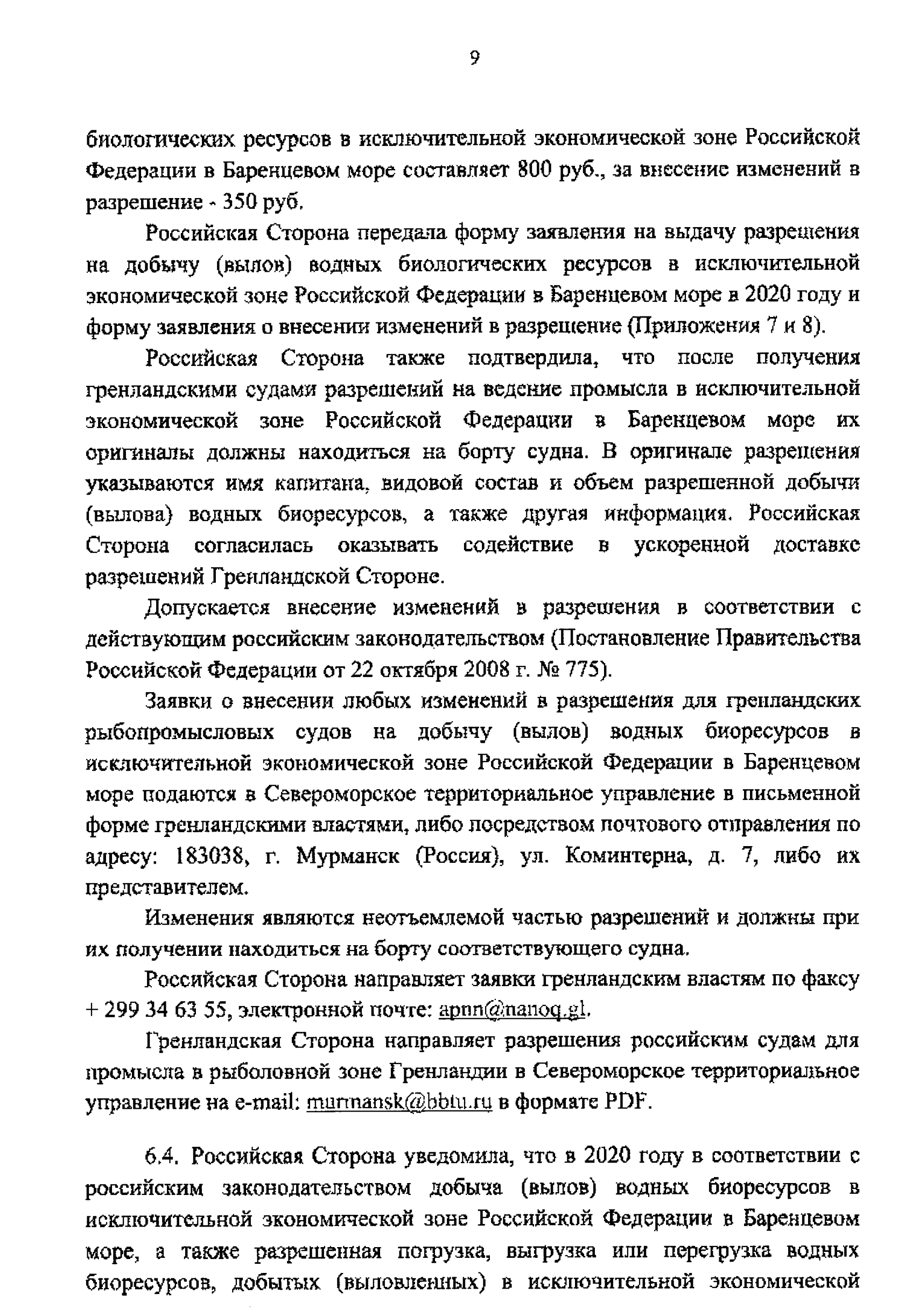 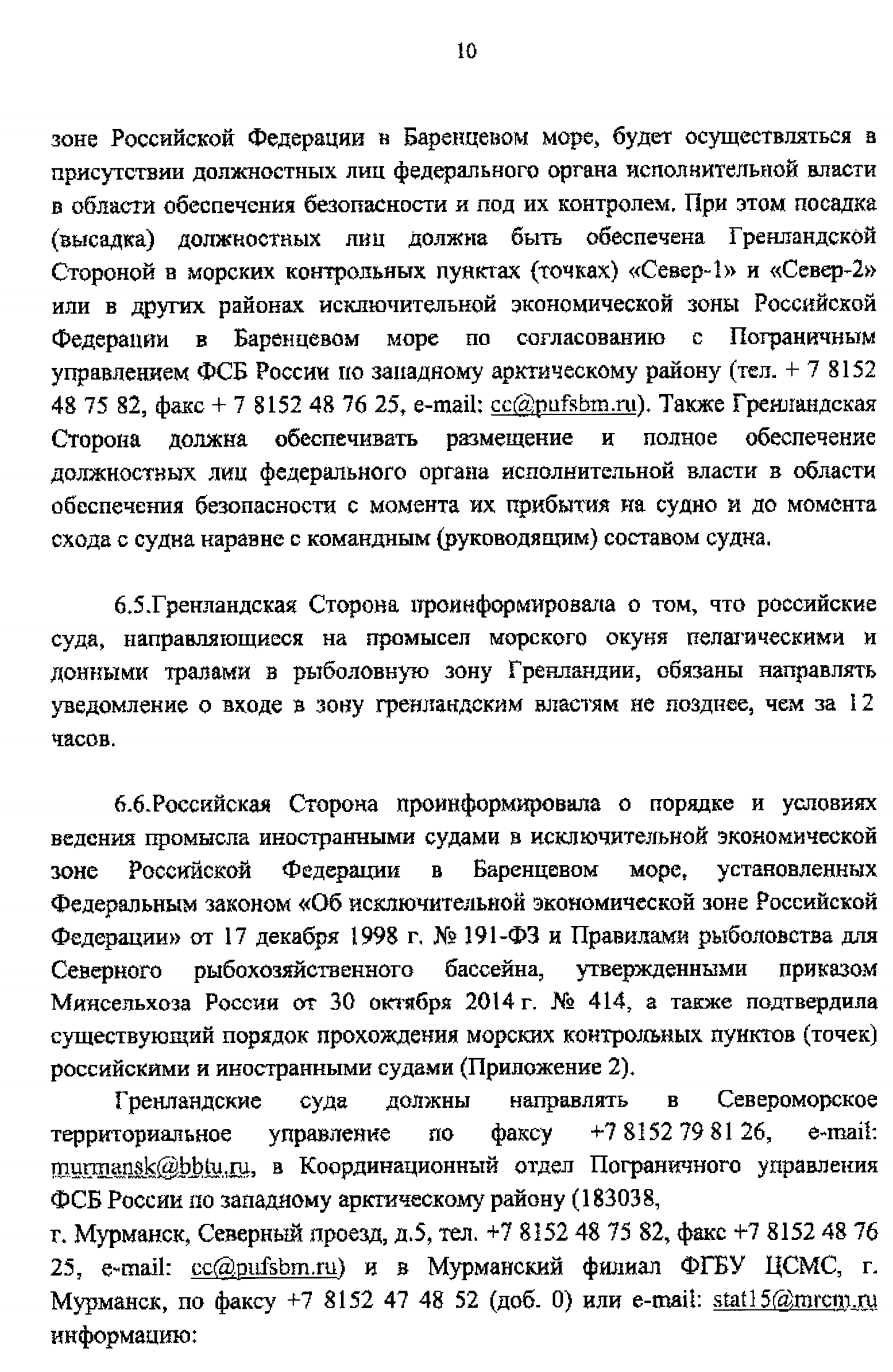 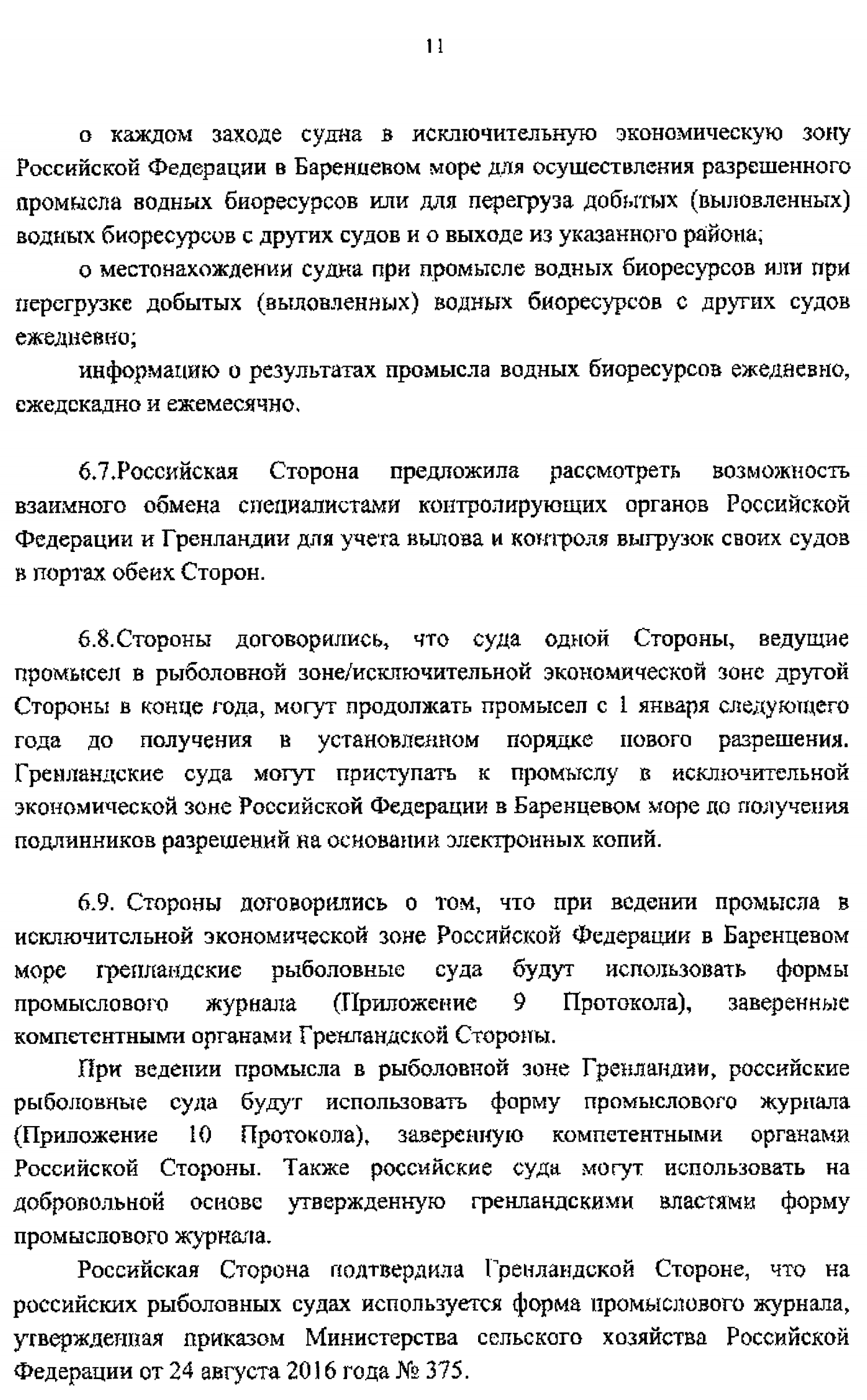 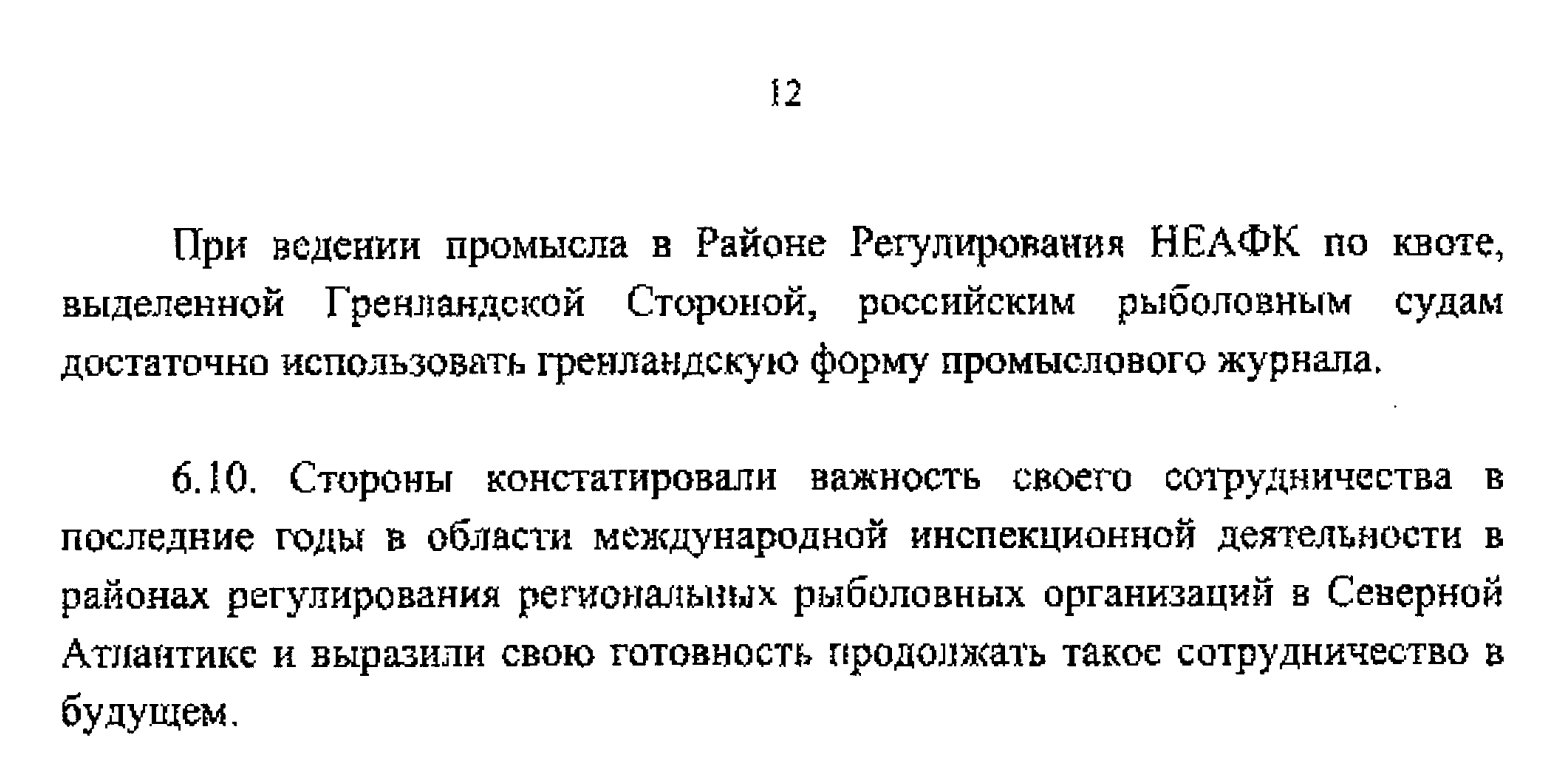 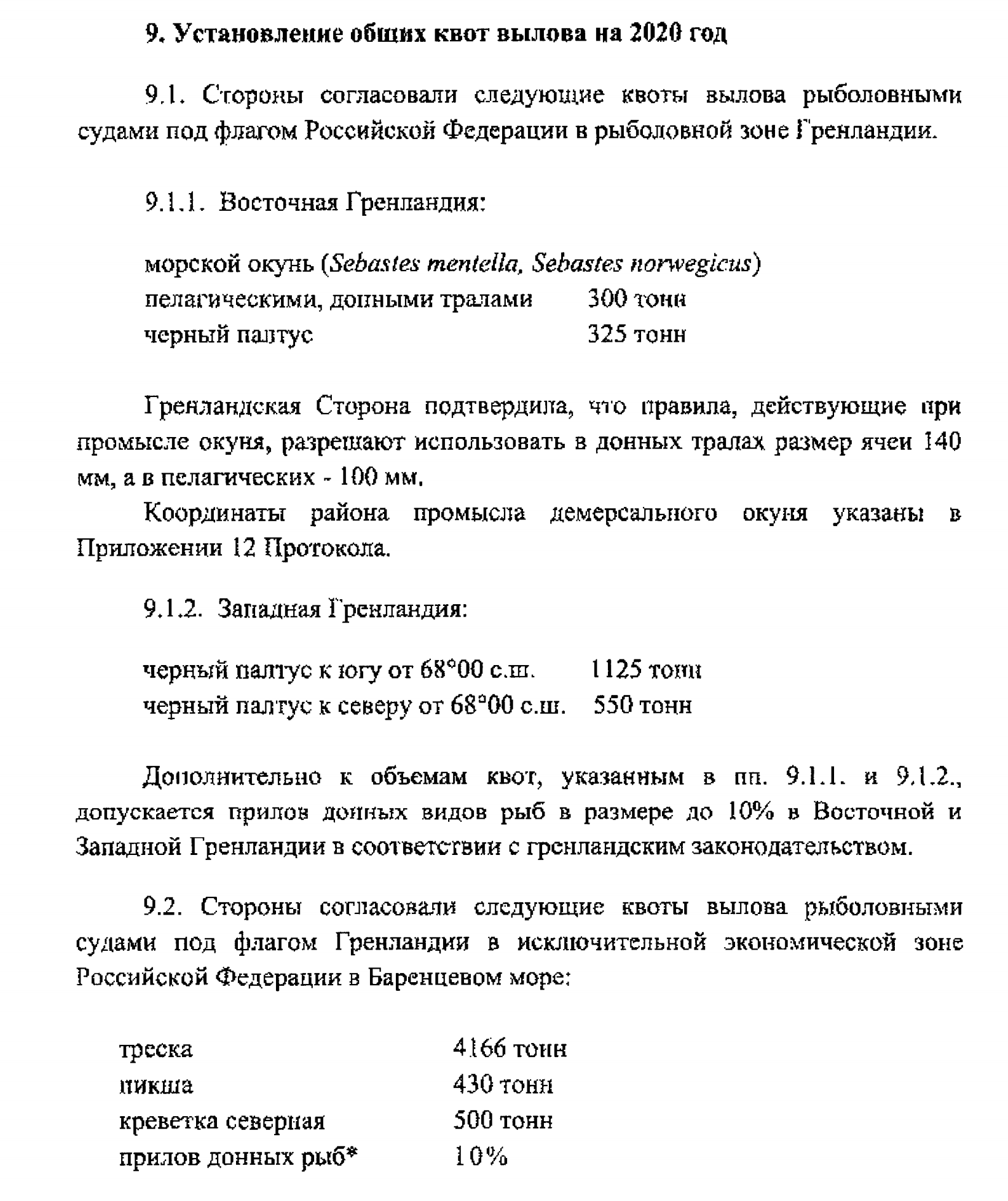 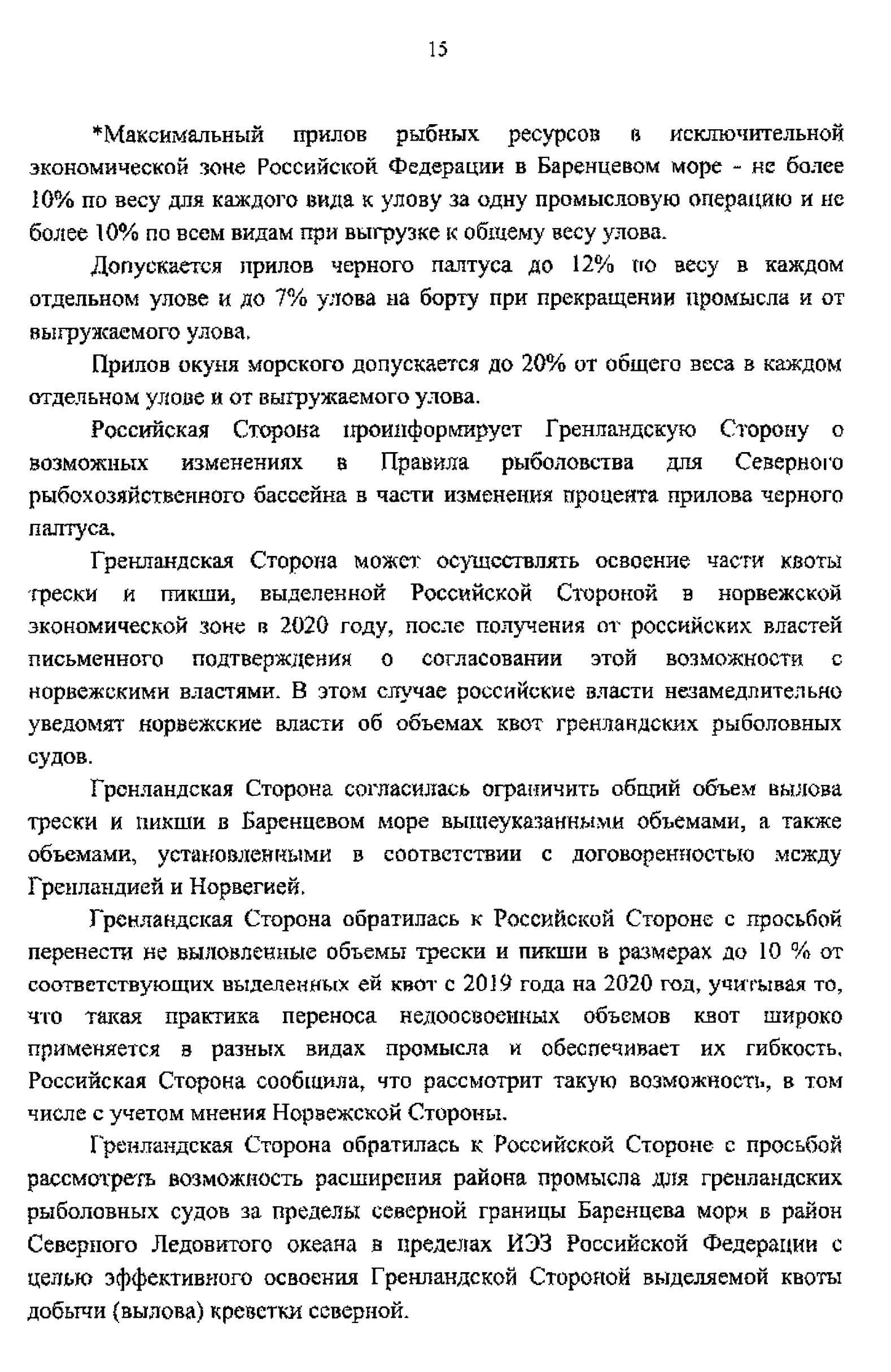 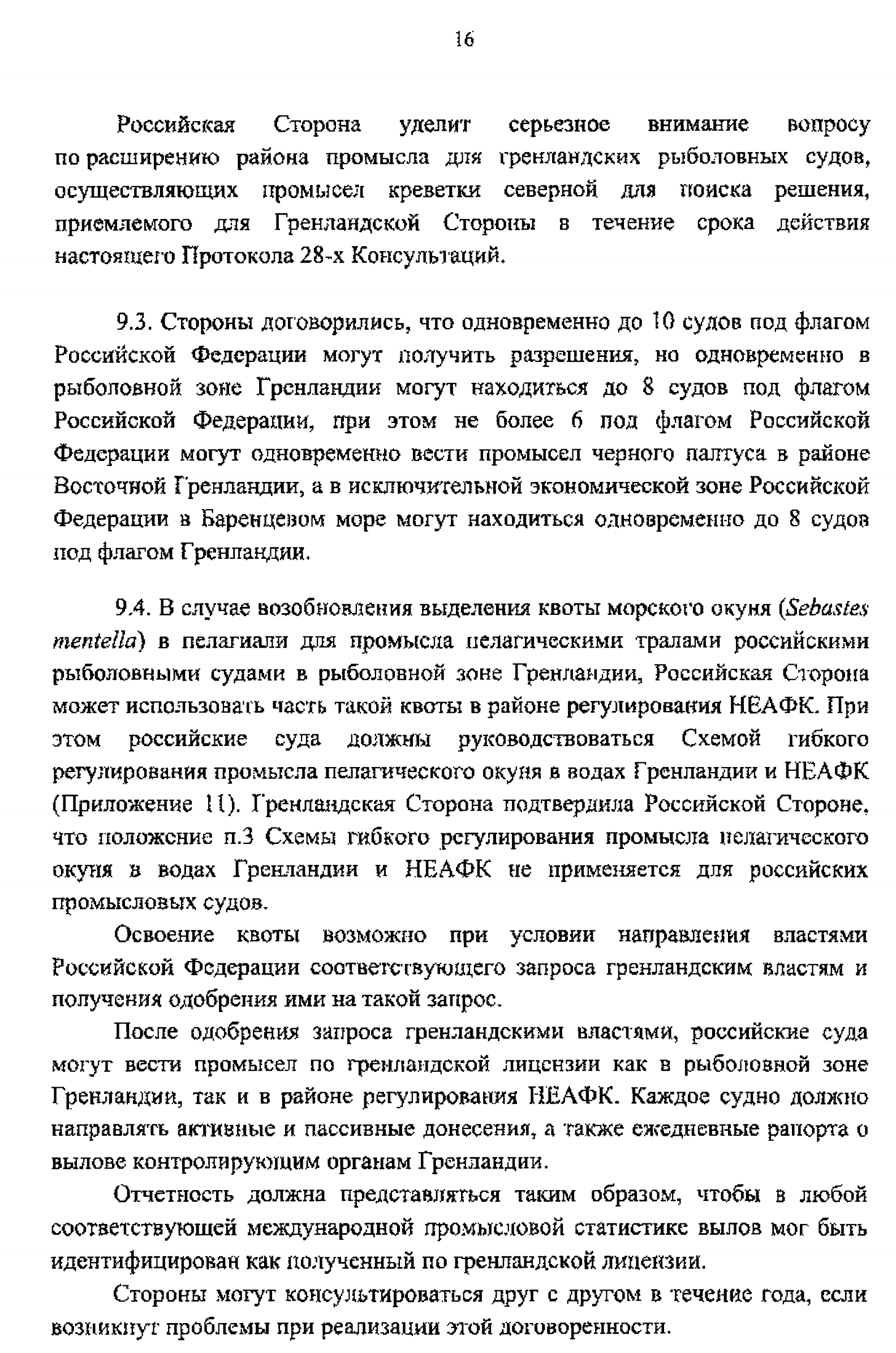 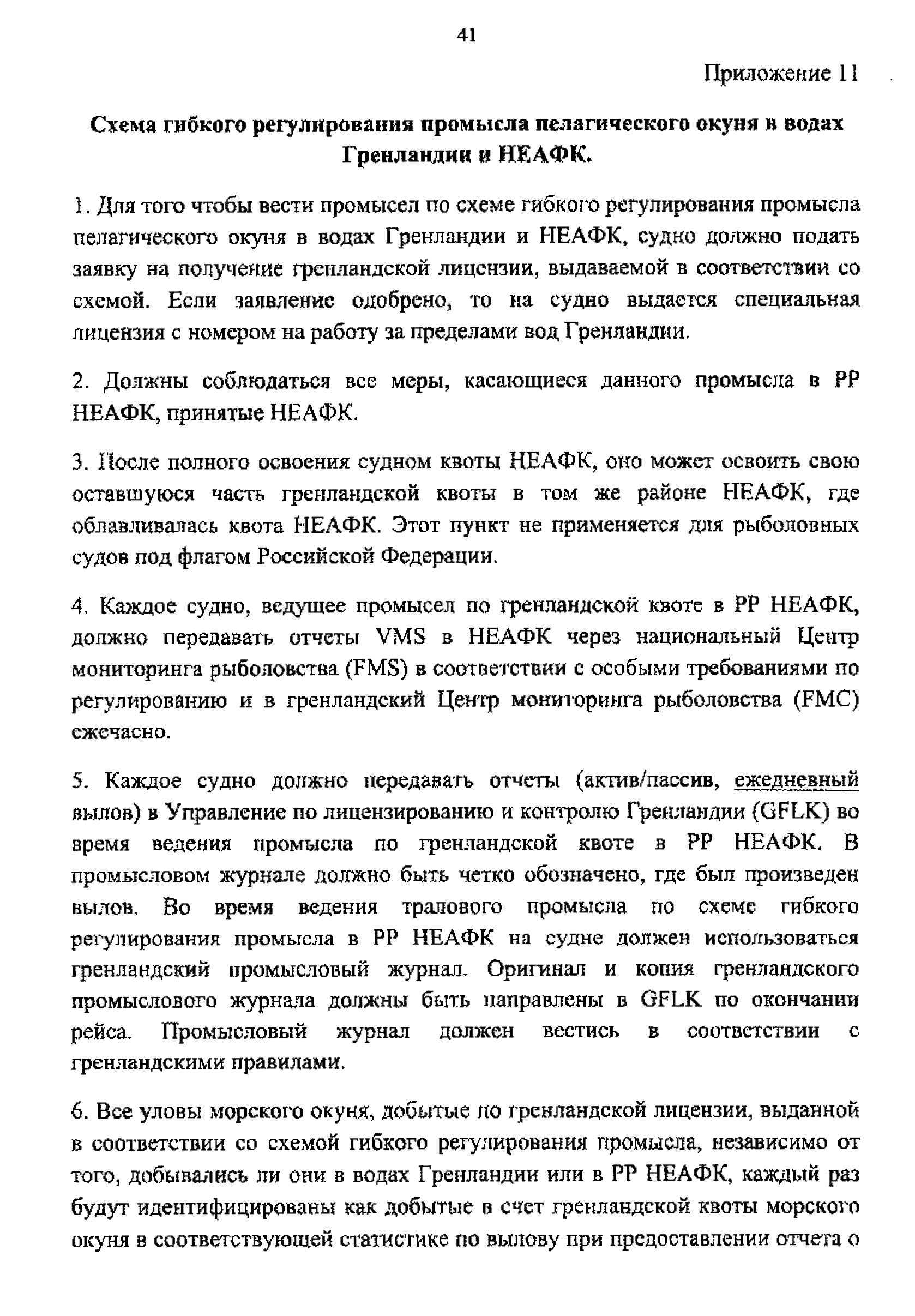 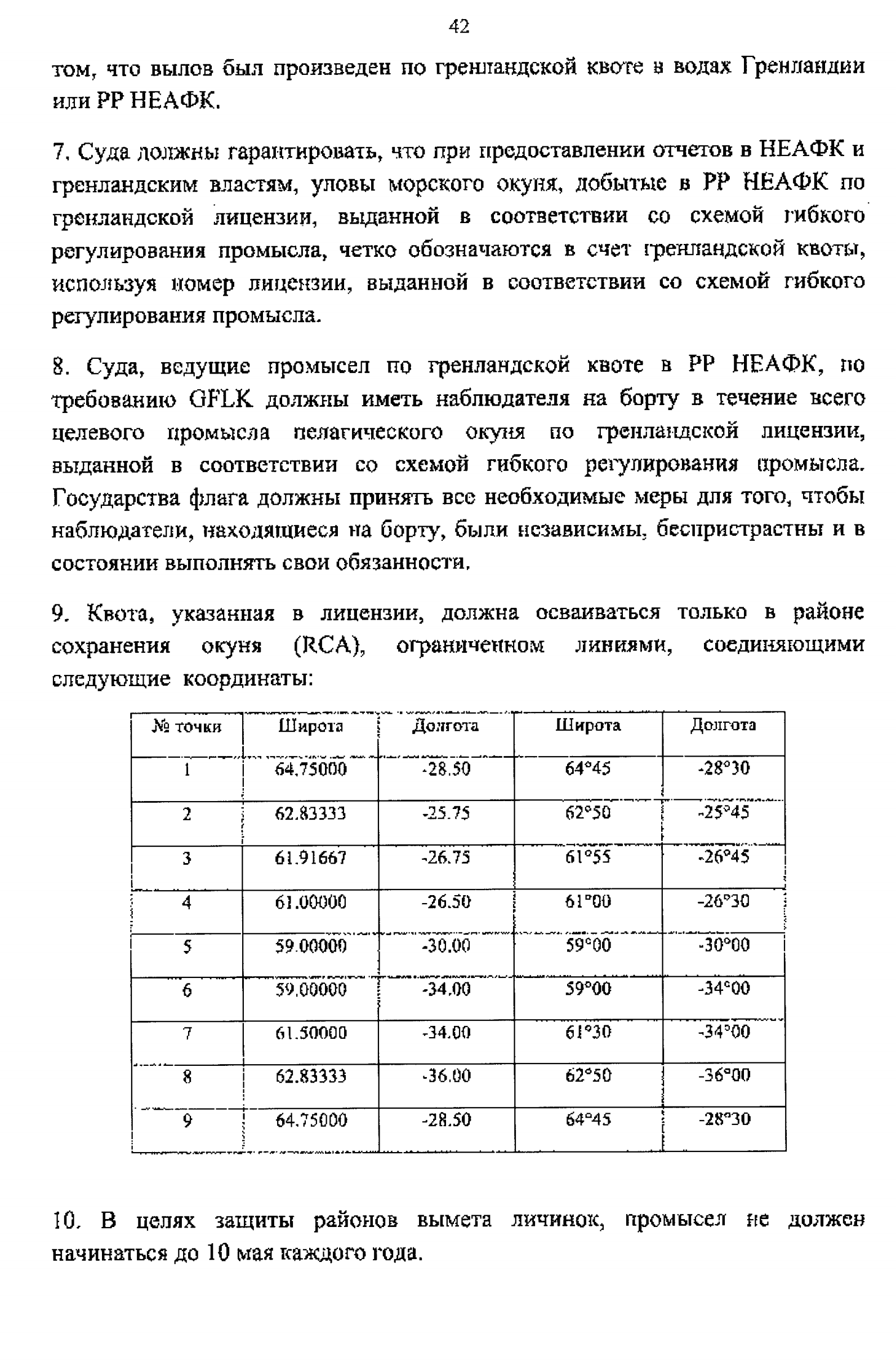 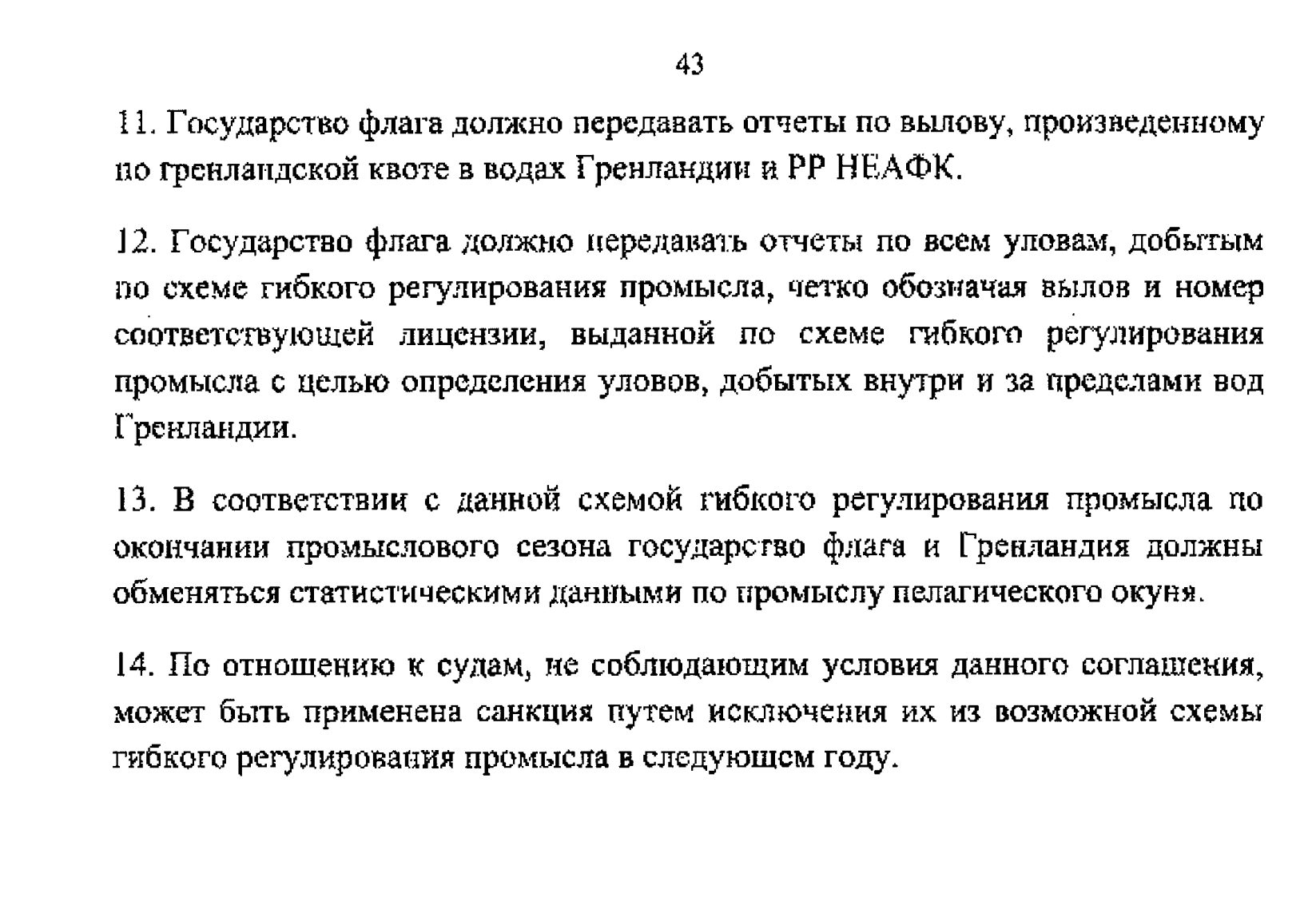 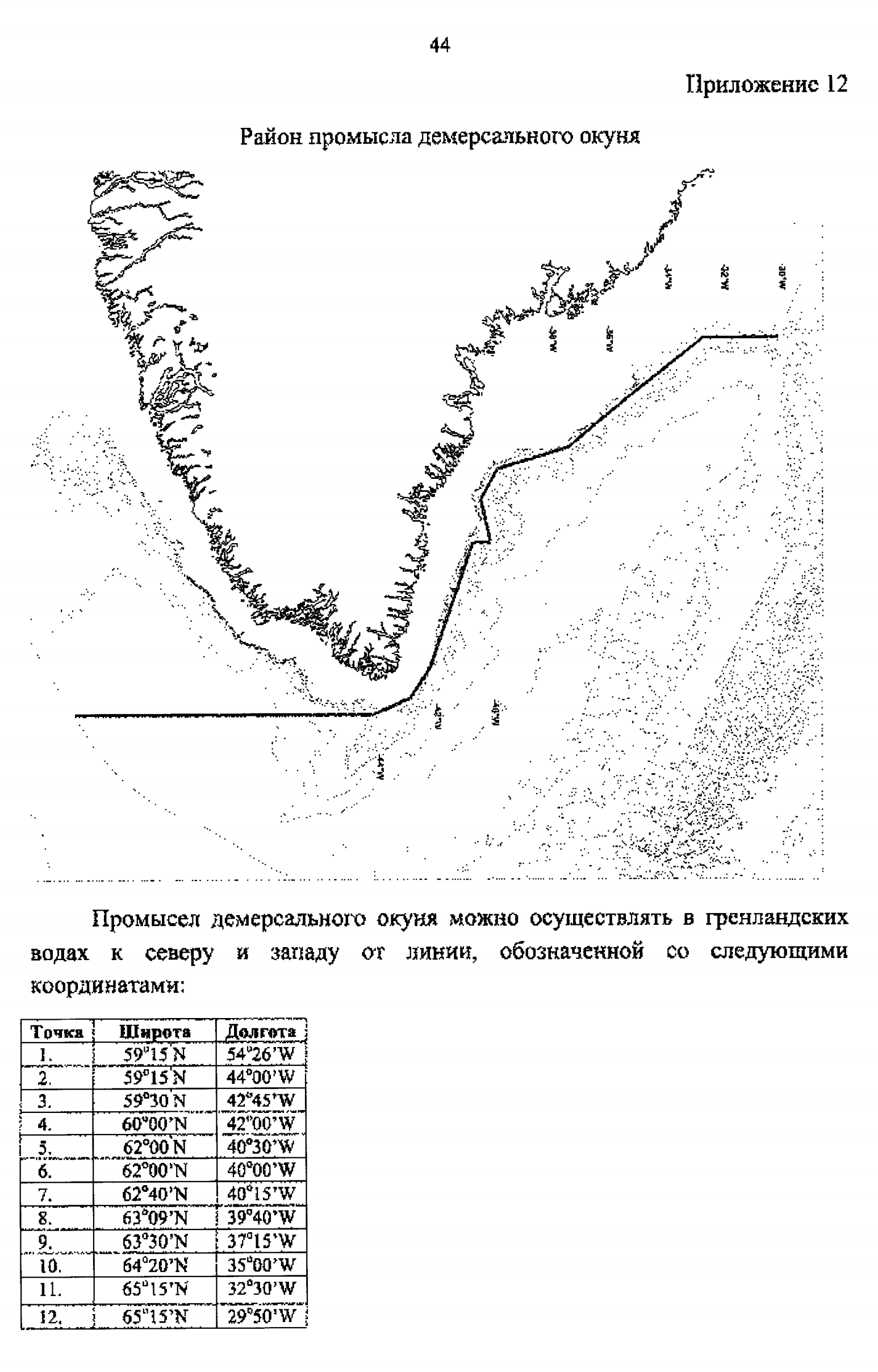 